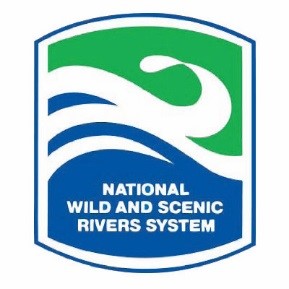 Lower Delaware Wild & Scenic River Management Council Meeting: Thursday, December 5, 2019www.lowerdelawarewildandscenic.orgThe meeting was called to order at 6:35 PM by Steering Committee Vice Chair, Marion Kyde, at the Solebury Township, Pennsylvania Municipal Building. There were approximately 30 attendees, including two members of the Steering Committee, one Delaware River Greenway Partnership staff member, and two National Park Service staff members.Council Business:Approval of Minutes: The minutes of the September 26, 2019 meeting, previously posted at www.lowerdelawarewildandscenic.org were accepted.NPS Staff Members: Jamie Fosburgh of the National Park Service Partnership Wild & Scenic Rivers Program welcomed Sarah Bursky, the new Lower Delaware Wild & Scenic River NPS Liaison. Sarah reviewed her professional background and her goals to support the activities of the Lower Delaware corridor.2020 Meeting Dates & 2020 Mini-Grant Program: Vice Chair Kyde said 2020 meeting dates and plans for the 2020 Mini-Grant Program will be announced before the end of the year.New Steering Committee Members: A motion was made to accept the following Lower Delaware Wild & Scenic River Steering Committee members:Bethany Hare, Assistant Park Manager, Delaware Canal and Ralph Stover State Parks (PADCNR)Michael Thompson, Water Resource Engineer, Delaware River Basin Commission (DRBC)Michael Tropiano, Wetland Scientist, NJ Department of Environmental Protection (NJDEP)The motion passed.Ongoing Environmental/Land Use Matters Being Tracked: Updates were provided by DRGP Staff Member Maryann Carroll and Vice Chair Marion Kyde on the following matters: PADEP Tohickon Creek Downgrade Proposal (Upper Bucks County, PA); NJDEP Devil’s Tea Table Rockfall Mitigation Along Route 29 (Kingwood Twp, NJ); Warehouse Development Proposal (White Twp, NJ); and Expansion of Trenton-Mercer Airport (Ewing, NJ). Questions from the public were answered about the issues.Speakers:Attendees heard from keynote speaker Steve Meserve of the Lewis Fishery in Lambertville, NJ about the “History of Lewis Fishery and Delaware River/Shad Restoration Efforts.”Final reports were presented from some of the 2019 Wild & Scenic River Mini-Grantees including representatives from:Bucks County Audubon (Solebury, PA), Stream BufferFriends of Washington Crossing (Washington Crossing Historic Park, PA), Historic GardenLambertville Recreation Commission (City of Lambertville, NJ), River BufferSPLASH Steamboat Floating Classroom (Lambertville, NJ), Educational Science EquipmentConclusion: Next Meetings & Adjournment: The location for the next meeting scheduled for March 26, 2020 at 6:30 PM will be announced at a later date. With no new business, meeting adjourned at 8:15 PM.